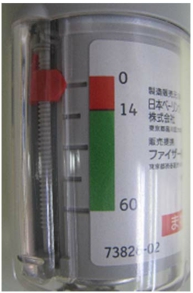 レスピマット 1/22017.5.1作成レスピマット 各部位の名称（薬品名：スピリーバ、 スピオルト）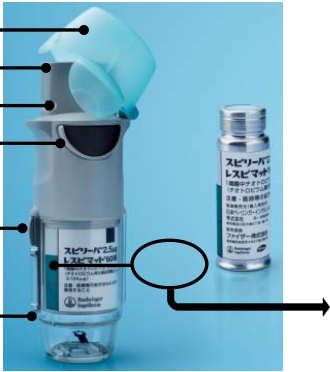 キャップ吸入口ボンベ通気孔噴霧ボタン安全止め目盛り透明ケース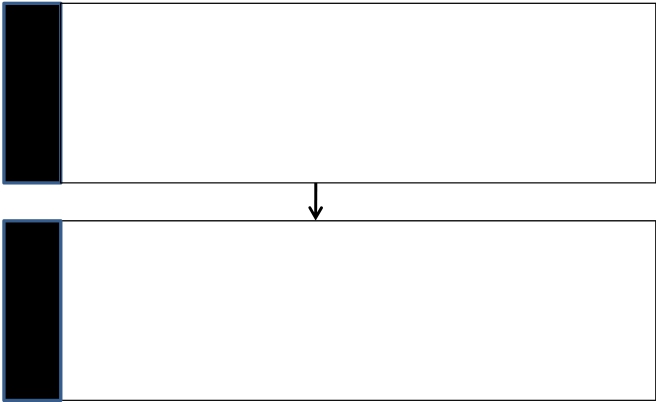 ボンベ装着（写真はスピリーバ）レスピマットの初回準備方法（薬品名：スピリーバ、 スピオルト）※ 新しい吸入器はテスト噴霧を4回繰り返して下さい ＜5回目から吸入可能＞キャップを閉じた状態で、安全止めを押しながら、透明ケースを外しますボンベ上部の緑色の部分を器具に挿入しますボンベをかたい平面の上でゆっくり押し込んで、カチッと音がするまで挿入します外しておいた透明ケースを装着します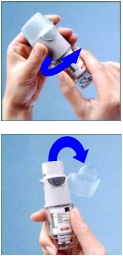 テスト噴霧（4回）キャップを閉じた状態で上向きにしてもち、透明ケースを青い矢印の方向にカチッと音がするまで180度回転させます （A）キャップを完全に開けます （B）吸入口を下に向け噴霧ボタンを押し、ミスト（霧）が見えるのを確認します（薬が目に入らないように注意）キャップを閉じますAB国家公務員共済組合連合会 斗南病院(出典:群馬吸入療法研究会)※群馬吸入療法研究会の許可を得て使用していますレスピマット 2/22017.5.1作成	レスピマットの吸入手順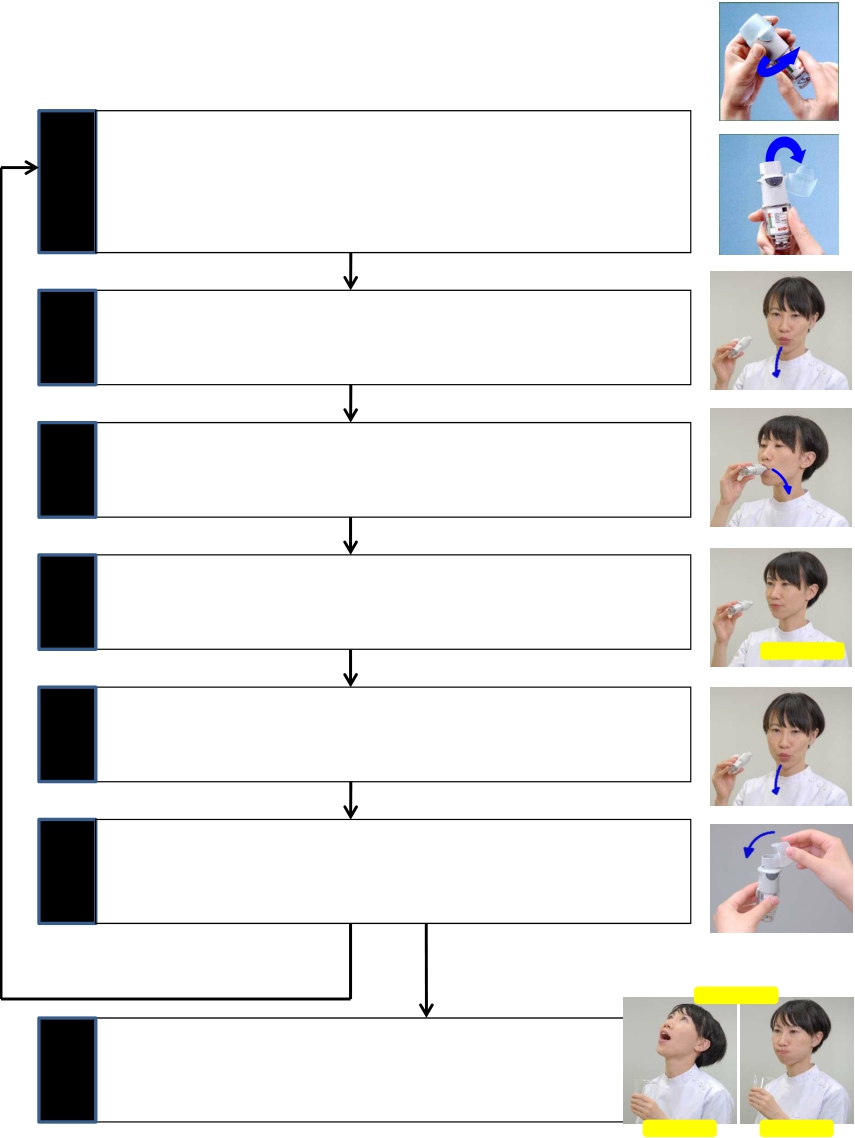 （薬品名：スピリーバ、 スピオルト）※ 残量が少ない時は早めに新しいものを処方してもらって下さい※ 初回準備方法（ボンベ装着・テスト噴霧）は1枚目（1/2）を参照A①薬の準備②息吐き③吸入④息止め目盛りで残量を確認します透明ケースを青い矢印の方向にカチッと音がするまで180度回転させます （A）キャップを完全に開けます （B）無理をしない程度に十分に息を吐き出します（吸入口には息を吹きかけないで下さい）吸入口をくわえ、噴霧ボタンを押すと同時に、2秒以上かけてゆっくり吸い込みます吸入口から口を離し、５秒間息を止めますB息を止める⑤息吐き⑥後片付け息をゆっくり吐き出します（吸入口には息を吹きかけないで下さい）使用後はキャップを閉めます※通常１回２吸入なのでもう一度繰り返す３回うがい⑦うがい吸入後は、必ずうがい（ガラガラ・ブクブク）を各３回します	ガラガラ	ブクブク国家公務員共済組合連合会 斗南病院(出典:群馬吸入療法研究会)※群馬吸入療法研究会の許可を得て使用しています